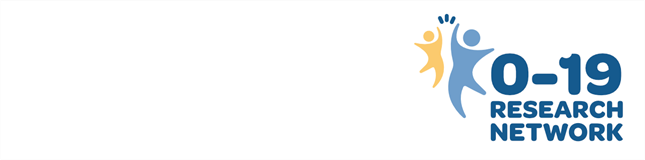 0-19 Research Network (CRN Yorkshire & Humber)Wednesday 16th March 9.30 – 15.00Facilitated by Louise Wolstenholme, Tracey Long and Lisa ManloveTimeContent9.30-9.40Welcome 9.40-10.05Dr Hannah Fairbrother: Young people's perspectives on the relationship between socioeconomic circumstances and health. Lecturer in Public Health, Health Sciences School, University of Sheffield10.05-10.30Dr Nick Woodrow: Exploring the potential of a school-based online health and wellbeing screening tool: professional stakeholders and young people's perspectives and experiences. Research Associate, ScHaRR University of Sheffield10.30-10.50Julie Bury:  Developing a clinical academic career HEE/NIHR Clinical Doctoral Research Fellow , Doncaster & Bassetlaw Teaching Hospitals NHS Foundation Trust, Education and Research Directorate10.50-11.00Q&A11.00-11.10Break11.10-11.35Dr Rachel King:   ANP to academic; the importance of the elusive research pillar, Lecturer in Nursing, Health Sciences School, University of Sheffield11.35-12.00Dr Suzy Hodgson: Transitions to Fatherhood: A constructivist grounded theory study Senior Lecturer, College of Health, Wellbeing and Life Sciences SHU12.00-12.15Q&A12.15-12.50Break12.50-13.00Welcome to afternoon session13.00-13.20Promoting Research Involvement  in 0-19 Services:  0-19 Research network project group13.20-13.40Position Statements:Professor Ruth Endacott - National Institute of Health research (NIHR)Sharon White –SAPHNAVicky Gilroy – iHV13.40-14.05Breakout rooms14.05- 14.30Feedback from rooms14.30-14.45Closing comments 